Протокол школьного этапа соревнований по волейболу среди девушек 7 классовДата проведения: 18октября 2022 г.		 Место проведения: спортзал  МАОУ школа  № 1Главный судья: Устинкин Е.А.Судьи: Копанев М.Е.Главный секретарь: Щербакова И.В.№ п/пКоманда123ОчкиМесто17а класс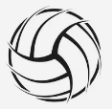 1:22:13227б класс1:21:22337в класс2:02:141